INDICAÇÃO Nº 355 /11“A roçagem do canteiro Central da Avenida Antônio Morais de Barros, localizado no bairro Jardim Vista Alegre ”.                         INDICA ao senhor Prefeito Municipal, na forma regimental, determinar ao setor competente que proceda a roçagem do canteiro Central da Avenida Antônio Morais de Barros, localizado no bairro Jardim Vista Alegre.Justificativa:Com o mato auto em que se encontra o canteiro da referida Avenida os usuários da mesma vêm reclamando da falta de visão e pedestres encontram dificuldades para atravessar de um lado para o outro.  E com a volta as aulas o movimento intensifica o que pode causar acidentes, Para a segurança de todos e que pedem uma certa urgência ao serviço de roçagem.  Plenário “Dr. Tancredo Neves”, em 03 de fevereiro de 2011.DUCIMAR DE JESUS CARDOSO“KADU GARÇOM”-Vereador-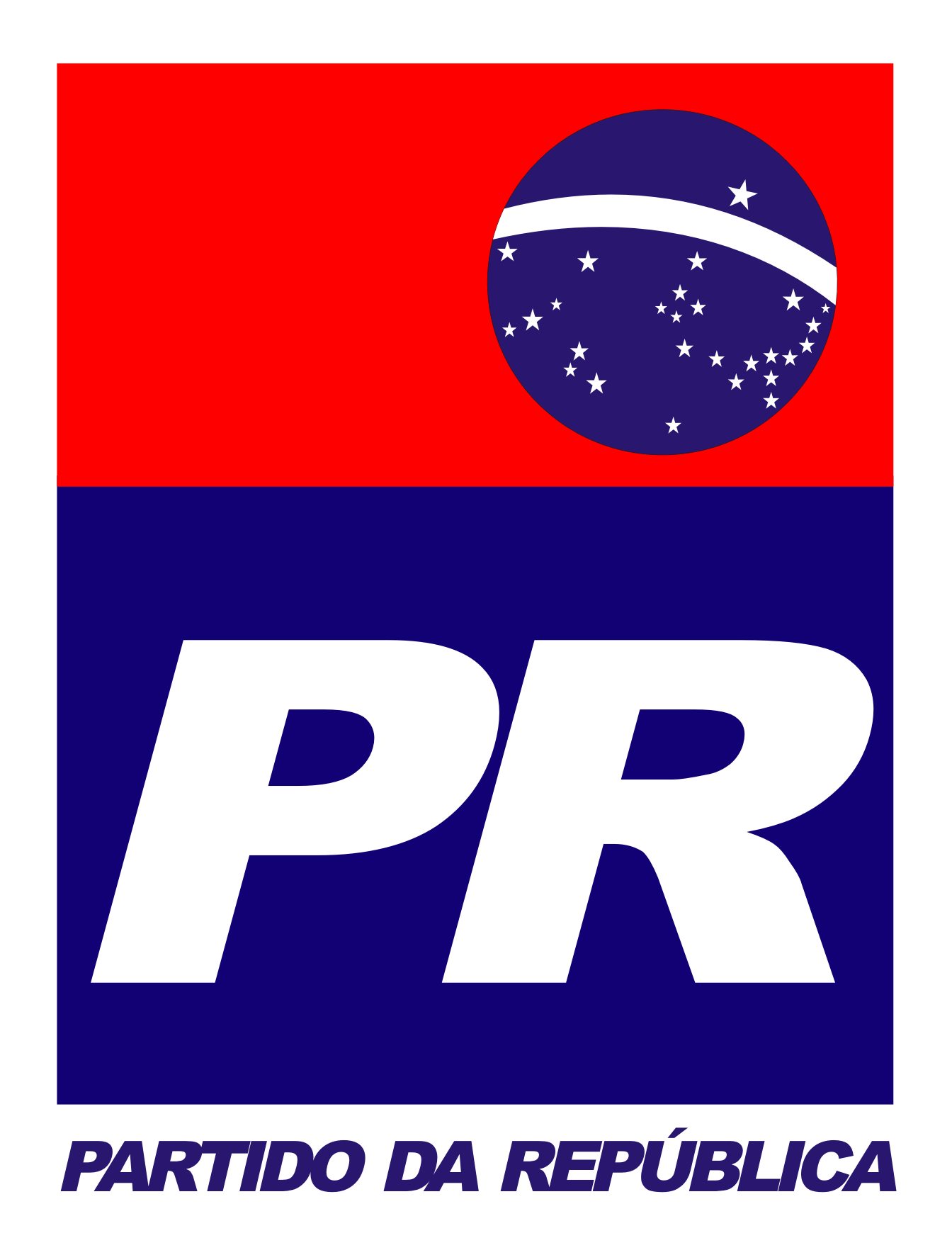 